День защитника Отечества -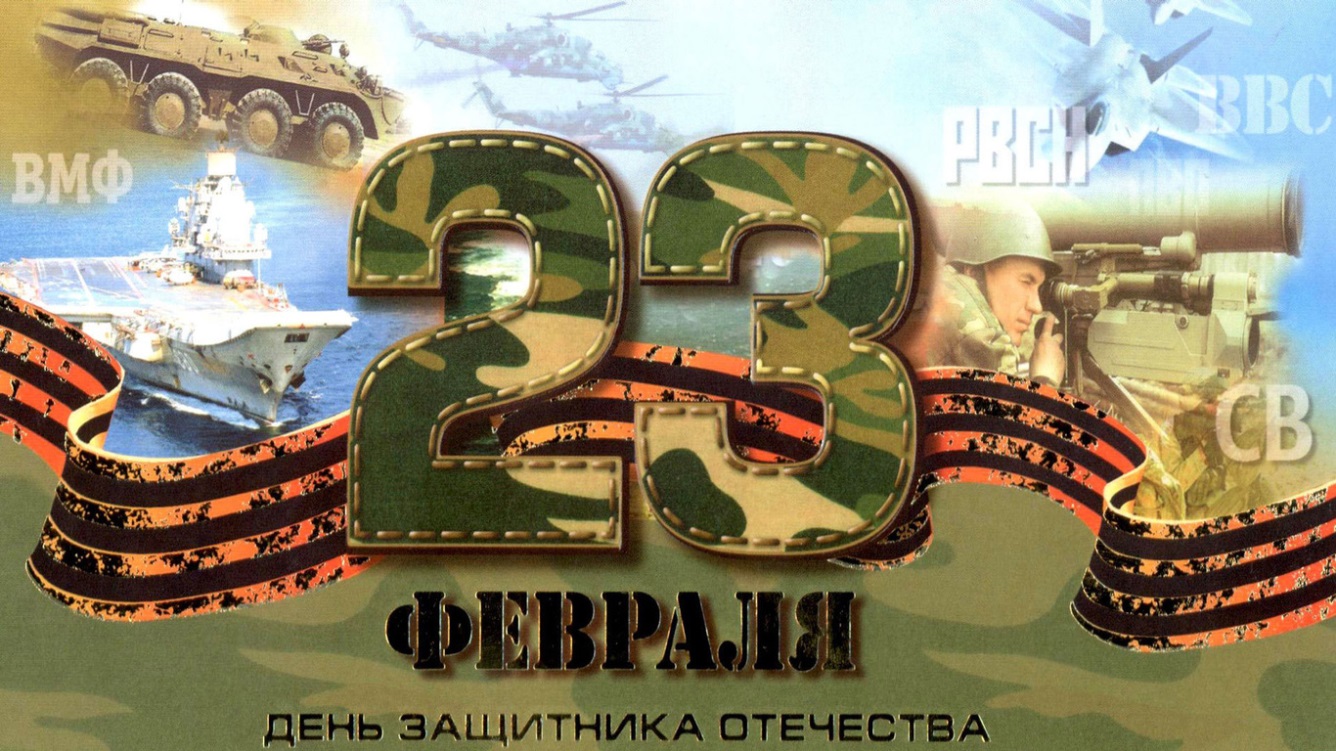  это праздник всех тех, кто защищал, защищает и готов защищать Отечество           Эта дата была установлена Федеральным законом «О днях воинской славы и памятных датах России», принятым Государственной думой и подписанным президентом РФ Б. Ельциным 13 марта 1995 года.           Принято было считать, что 23 февраля 1918 года отряды Красной гвардии одержали свои первые победы под Псковом и Нарвой над регулярными войсками кайзеровской Германии. Вот эти первые победы и стали «днем рождения Красной Армии». С 1946 года праздник стал называться Днем Советской Армии и Военно-Морского Флота В 1922 году эта дата была официально объявлена Днем Красной Армии. Позднее 23 февраля ежегодно отмечался в СССР как всенародный праздник — День Советской Армии и Военно-Морского Флота.            После распада Советского Союза дата была переименована в День защитника Отечества. 
